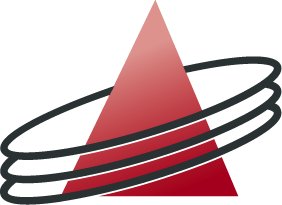 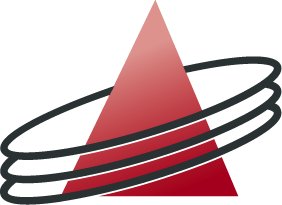 REGISTER VAN DE CDZ VAN DE VERZEKERINGSTUSSENPERSONEN VAN DE MAATSCHAPPIJEN VAN ONDERLINGE BIJSTANDAanvraag tot inschrijving van een tussenpersoon - natuurlijke persoon als makelaarVerklaring bedoeld door artikel 5bis van de wet van 27 maart 1995« Ik ondergetekende,..............................................................................................................(naam en voornaam), verklaar op erewoord overeenkomstig artikel 5bis van de wet van 27 maart 1995 betreffende de verzekerings- en herverzekeringsbemiddeling en de distributie van verzekeringen werkzaamheden uit te oefenen buiten elke exclusieve agentuurovereenkomst of elke andere juridische verbintenis die mij verplicht mijn hele productie of een bepaald deel ervan te plaatsen bij een verzekerings- of herverzekeringsonderneming of enkele verzekerings- of herverzekeringsondernemingen die tot eenzelfde groep behoren.Gelezen en goedgekeurd. »Datum: ............................Handtekening: ............................